Поздравляем с победой в  в региональном фестивале центров образования "Точка роста"В декабре наша школа приняла участие в региональном фестивале центров образования "Точка роста". Ученики, Хромова Софья и Жибарев Николай представили творческий межпредметный проект "Фонтаны, руководителями которого были Герасимова М.Ю. и Левина Е.А. Теоретический материал подготовила Софья, а модель устройства фонтана собрал Николай. Украсить фонтан помог ученик начальных классов Третьяков Иван. 21 декабря в ИРО г. Ярославль подвели итоги фестиваля. Наша школа награждена дипломом в номинации специальный приз Ярославской областной организации Общероссийского Профсоюза образования.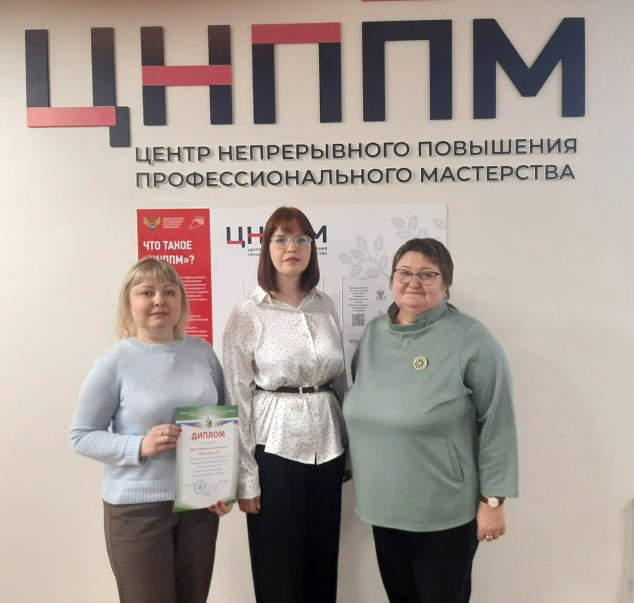 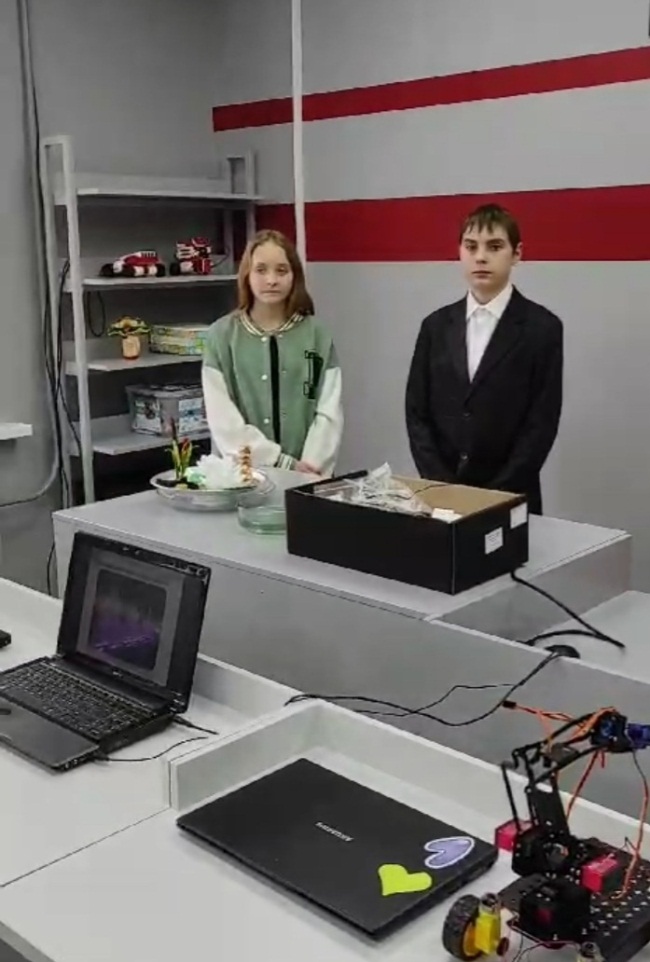 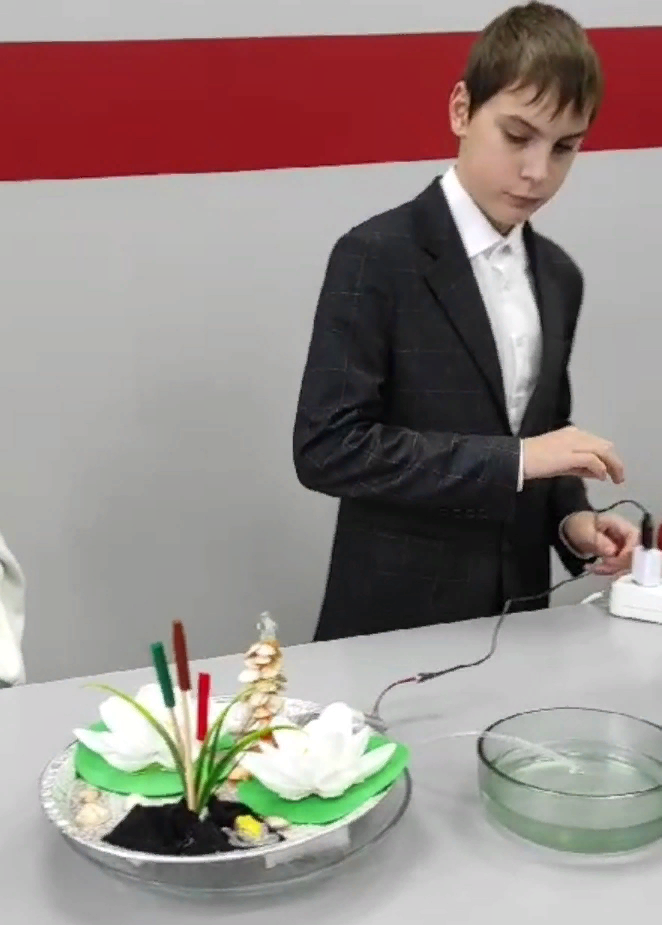 